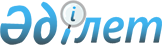 О внесении изменений и дополнений в некоторые приказы Министра здравоохранения Республики КазахстанПриказ Министра здравоохранения Республики Казахстан от 28 января 2022 года № ҚР ДСМ-7. Зарегистрирован в Министерстве юстиции Республики Казахстан 1 февраля 2022 года № 26700
      ПРИКАЗЫВАЮ:
      1. Утвердить перечень приказов Министра здравоохранения Республики Казахстан, в которые вносятся изменения и дополнения согласно приложению к настоящему приказу.
      2. Комитету санитарно-эпидемиологического контроля Министерства здравоохранения Республики Казахстан в установленном законодательством Республики Казахстан порядке обеспечить:
      1) государственную регистрацию настоящего приказа в Министерстве юстиции Республики Казахстан;
      2) размещение настоящего приказа на интернет-ресурсе Министерства здравоохранения Республики Казахстан после официального опубликования;
      3) в течение десяти рабочих дней после государственной регистрации настоящего приказа в Министерстве юстиции Республики Казахстан представление в Юридический департамент Министерства здравоохранения Республики Казахстан сведений об исполнении мероприятий, предусмотренных подпунктами 1) и 2) настоящего пункта.
      3. Контроль за исполнением настоящего приказа возложить на курирующего вице-министра здравоохранения Республики Казахстан.
      4. Настоящий приказ вводится в действие по истечении десяти календарных дней после дня его первого официального опубликования.
      "СОГЛАСОВАН"Министерство юстицииРеспублики Казахстан
      "СОГЛАСОВАН"Министерство трудаи социальной защиты населенияРеспублики Казахстан
      "СОГЛАСОВАН"Министерство индустриии инфраструктурного развитияРеспублики Казахстан Перечень приказов Министра здравоохранения Республики Казахстан, в которые вносятся изменения и дополнения
      1. Внести в приказ Министра здравоохранения Республики Казахстан от 11 августа 2020 года № ҚР ДСМ-96/2020 "Об утверждении Санитарных правил "Санитарно-эпидемиологические требования к объектам здравоохранения" (зарегистрирован в Реестре государственной регистрации нормативных правовых актов под № 21080) следующие изменения:
      в Санитарных правилах "Санитарно-эпидемиологические требования к объектам здравоохранения" утвержденных указанным приказом:
      пункт 14 изложить в следующей редакции:
      "14. Туберкулезные организации размещаются в пригородной зоне или окраинных районах, по возможности в зеленых массивах, с соблюдением разрывов от селитебной территории.".
      2. Внести в приказ исполняющего обязанности Министра здравоохранения Республики Казахстан от 15 октября 2020 года № ҚР ДСМ-131/2020 "Об утверждении целевых групп лиц, подлежащих обязательным медицинским осмотрам, а также правил и периодичности их проведения, объема лабораторных и функциональных исследований, медицинских противопоказаний, перечня вредных и (или) опасных производственных факторов, профессий и работ, при выполнении которых проводятся предварительные обязательные медицинские осмотры при поступлении на работу и периодические обязательные медицинские осмотры и правил оказания государственной услуги "Прохождение предварительных обязательных медицинских осмотров" (зарегистрирован в Реестре государственной регистрации нормативных правовых актов под № 21443) следующие изменения и дополнения:
      в Целевых группах лиц, подлежащих обязательным медицинским осмотрам, объеме лабораторных и функциональных исследований, утвержденных приложением 1 к указанному приказу:
      строки, порядковые номера 1 и 2, изложить в следующей редакции:
      "
      ";
      в Правилах и периодичности проведения обязательных медицинских осмотров и оказания государственной услуги "Прохождение предварительных обязательных медицинских осмотров", утвержденных приложением 2 к указанному приказу:
      пункт 11 изложить в следующей редакции:
      "11. Периодичность проведения периодических осмотров:
      1) ежегодный периодический осмотр – 1 раз в год;
      2) предсменное медицинское освидетельствование – в течении 1 часа перед началом рабочей смены;
      3) предрейсовый и послерейсовый медицинский осмотр – в течении 30 минут перед началом рейса, и в течение 30 минут после окончания рейса.";
      дополнить пунктом 36-1 следующего содержания:
      "36-1. Предсменные и послесменные осмотры проводятся согласно списка профессий, требующих предсменного медицинского освидетельствования и списка профессий, требующих предрейсового и послерейсового медицинского осмотра приведенных в таблицах 1 и 2 приложения 4-1 настоящих Правил.";
      дополнить приложением 4-1 в редакции согласно приложению к настоящему приказу. Таблица 1
Список профессий, требующих предсменного медицинского освидетельствования Таблица 2
Список профессий, требующих предрейсового и послерейсового медицинского осмотра
					© 2012. РГП на ПХВ «Институт законодательства и правовой информации Республики Казахстан» Министерства юстиции Республики Казахстан
				
      Министр здравоохраненияРеспублики Казахстан

А. Ғиният
Приложение к приказу
Министр здравоохранения
Республики Казахстан
от 28 января 2022 года
№ ҚР ДСМ-7
1.
Работники объектов общественного питания
Флюорография
Флюорография
Через каждые 12 месяцев
1.
Работники объектов общественного питания
Обследование на яйца гельминтов, на сифилис, на носительство возбудителей: дизентерии, сальмонеллеза, брюшного тифа, паратифов А и В, патогенного стафилококка
Обследование на яйца гельминтов, на носительство возбудителей: дизентерии, сальмонеллеза, брюшного тифа, паратифов А и В, патогенного стафилококка
Через каждые 6 месяцев
2.
Работники пищевой промышленности и объектов продовольственной торговли, лица, занимающиеся перевозкой продовольственных товаров
Флюорография, обследование на яйца гельминтов, на сифилис, на носительство возбудителей: дизентерии, сальмонеллеза, брюшного тифа, паратифов А и В, патогенного стафилококка
Флюорография, обследование на яйца гельминтов, на носительство возбудителей: дизентерии, сальмонеллеза, брюшного тифа, паратифов А и В, патогенного стафилококка
Через каждые 12 месяцевПриложение к приказуПриложение 4-1 к Правилам
и периодичности проведения
обязательных медицинских
осмотров и оказания
государственной услуги
"Прохождение предварительных
обязательных медицинских осмотров"
№
Профессия
Периодичность осмотров
1
2
3
1.
аппаратчики технологических цехов (полимеризации, дистилляции, производства катализаторов, грануляции полипропилена, приготовления клеев)
в течении 1 часа перед началом рабочей смены
2.
аппаратчики-гидрометаллурги по разделению редкоземельных элементов, компрессорных установок
в течении 1 часа перед началом рабочей смены
3.
бригада пассажирского поезда (начальник поезда, проводники, поездной электромеханик)
в течении 1 часа перед началом рабочей смены
4.
бригадиры и звеньевые добычных и проходческих бригад
в течении 1 часа перед началом рабочей смены
5.
взрывники
в течении 1 часа перед началом рабочей смены
6.
вулканизаторщики, обслуживающие сосуды, работающие под давлением
в течении 1 часа перед началом рабочей смены
7.
водолазы
в течении 1 часа перед началом рабочей смены
8.
дезактиваторщики, дозиметристы
в течении 1 часа перед началом рабочей смены
9.
диспетчера организации воздушного и железнодорожного движения и метрополитена
в течении 1 часа перед началом рабочей смены
10.
мастера аффинажного производства
в течении 1 часа перед началом рабочей смены
11.
машинисты азотно-кислородной станции
в течении 1 часа перед началом рабочей смены
12.
машинисты и помощники машиниста буровой установки
в течении 1 часа перед началом рабочей смены
13.
машинисты и помощники машинистов башенных, козловых, мостовых, гусеничных, автомобильных, железнодорожных, портовых и плавающих кранов
в течении 1 часа перед началом рабочей смены
14.
машинисты и помощники машинистов локомотивов (электровозов, тепловозов, дизель - и электропоездов); работники локомотивных бригад: в том числе электропоездов метрополитена
в течении 1 часа перед началом рабочей смены
15.
машинисты, помощники машинистов путевых машин, водители и помощники водителей дрезин, мотовозов, автомотрис и других специальных самоходных подвижных составов
в течении 1 часа перед началом рабочей смены
16.
машинисты добычных и проходческих комбайнов
в течении 1 часа перед началом рабочей смены
17.
машинисты, операторы котельных (котлы с рабочим давлением более 0,07 мегапаскаль - 0,7 килограмм-сила на квадратный сантиметр)
в течении 1 часа перед началом рабочей смены
18.
машинисты подъемов, помощники машинистов экскаваторов, мачтовых подъемников, шприц машины, операторы компрессорных установок, наполнители кислородных баллонов
в течении 1 часа перед началом рабочей смены
19.
начальники вахты шлюза, отрядов контролеров, старшие контролеры и контролеры, специалисты-водители уголовно-исполнительной системы
в течении 1 часа перед началом рабочей смены
20.
операторы по подземному ремонту скважин и с правом ведения буровых работ, добычи, поддержания пластового давления, подготовки и перекачки нефти, старшие мастера реакторной установки, спецводоочистки
в течении 1 часа перед началом рабочей смены
21.
персонал бригады в период подготовки к работе исследовательского атомного реактора, работы и остановки реактора (главный инженер проекта, начальник смены, инженер управления, инженер физик, инженер технолог, инженер по контрольно-измерительным приборам, инженер системы управления защитой, инженер электрик, дежурные механик, электрик, слесарь-ремонтник и дозиметрист, стажеры всех профессий, в том числе профессии, участвующие в работе)
в течении 1 часа перед началом рабочей смены
22.
персонал обслуживающий действующие электроустановки с напряжением 220 Вольт и выше, производящий в них оперативные переключения и выполняющий наладочные, монтажные работы и высоковольтные испытания в этих электроустановках
в течении 1 часа перед началом рабочей смены
23.
руководители, специалисты и рабочие, непосредственно выполняющие работы с ядерноопасными делящимися материалами на ядерноопасных участках
в течении 1 часа перед началом рабочей смены
24.
сменные мастера азотно-кислородной станции, спецводоочистки
в течении 1 часа перед началом рабочей смены
25.
стволовые и рукоятчики людских подъемов
в течении 1 часа перед началом рабочей смены
26.
стрелки (работники ведомственной сторожевой охраны), которым разрешено ношение огнестрельного оружия и его применение
в течении 1 часа перед началом рабочей смены
27.
экипажи воздушных судов (пилоты, бортинженеры, бортпроводники) бортмеханики, бортрадисты, штурманы, бортоператоры, бортпроводники, пилоты – любители)
в течении 1 часа перед началом рабочей смены
28.
работники аэропортов, выполняющие работы по обслуживанию воздушных судов, аэродромов и авиапассажиров (служба авиационной безопасности, инженерно-авиационная служба, аэродромная служба, служба организации пассажирских и грузовых перевозок, служба авиагорючесмазочных материалов, диспетчерская служба аэропорта)
в течении 1 часа перед началом рабочей смены
29.
экипажи речных и морских судов (капитаны и их помощники, штурманы, механики, матросы, мотористы, электрики, радиоспециалисты)
в течении 1 часа перед началом рабочей смены
30.
работники, выполняющие все виды подземных работ метрополитена в ходе строительства и в период его эксплуатации (машинисты проходческих комбайнов метрополитенов, горный мастер, горнорабочий, проходчик, рабочие по обслуживанию эскалаторов, стволовые и рукоятчики людских подъемов, монтеры пути, радиоспециалисты)
в течении 1 часа перед началом рабочей смены
31.
осмотрщики вагонов, регулировщики скорости движения вагонов, составители и помощники составителя поездов, литейщики, шахтеры
в течении 1 часа перед началом рабочей смены
№
Профессия
Периодичность осмотров
1
2
3
1
водители транспортных средств, работающие на маршрутах регулярных и нерегулярных перевозок пассажиров, багажа, грузов, в том числе опасных грузов
в течение 30 минут перед началом рейса и в течение 30 минут после окончания рейса